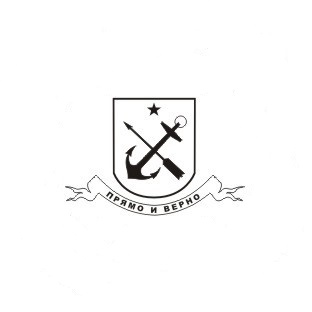 МЕСТНАЯ АДМИНИСТРАЦИЯМУНИЦИПАЛЬНОГО ОБРАЗОВАНИЯ ПОСЕЛОК СТРЕЛЬНАПОСТАНОВЛЕНИЕ (проект)Об утверждении Порядка завершения операций по исполнению бюджета Внутригородского муниципального образования Санкт-Петербурга поселок Стрельнав текущем финансовом году В соответствии с Бюджетным кодексом Российской Федерации, Положением «О бюджетном процессе в Муниципальном образовании поселок Стрельна», утвержденным решением  Муниципального совета Муниципального образования поселок Стрельна  от 19.03.2015 № 10 «Об утверждении Положения «О бюджетном процессе в Муниципальном образовании поселок Стрельна»           ПОСТАНОВЛЯЮ:1. Утвердить Порядок завершения операций по исполнению бюджета Внутригородского муниципального образования Санкт-Петербурга поселок Стрельна в текущем финансовом году согласно приложению  к настоящему постановлению.2. Признать утратившим силу:2.1. Пункт 3 постановления Местной администрации Муниципального образования поселок Стрельна от 25.12.2015 № 120 «Об утверждении Порядков».2.2. Порядок завершения операций по исполнению бюджета в текущем финансовом году (Приложение 3), утвержденный постановлением Местной администрации Муниципального образования поселок Стрельна от 25.12.2015 № 120 «Об утверждении Порядков».   3.  Контроль за исполнением настоящего постановления оставляю за собой.         4.  Настоящее постановление вступает в силу с момента его принятия.Глава местной администрации                                                             И.А. КлимачеваПодготовлено:Главный специалист-юрисконсульт                                                Т.Б. ТрухачеваСогласовано:Главный бухгалтер                                                                              Г.Г. МокиенкоГлавный специалист-экономист ФЭО                                            Н.Е. ГавриловаПриложение  к постановлению Местной  администрации Муниципального образования поселок Стрельна№ отПорядок завершения операций по исполнению бюджета Внутригородского муниципального образования Санкт-Петербурга поселок Стрельна в текущем финансовом году1.Настоящий Порядок разработан в соответствии с Бюджетным кодексом Российской Федерации, Положением «О бюджетном процессе в Муниципальном образовании поселок Стрельна», утвержденным решением  Муниципального совета Муниципального образования поселок Стрельна  от 19.03.2015 № 10 «Об утверждении Положения «О бюджетном процессе в Муниципальном образовании поселок Стрельна».2. Исполнение бюджета Внутригородского муниципального образования Санкт-Петербурга поселок Стрельна (далее местный бюджет) завершается в части:кассовых операций по расходам и источникам финансирования дефицита местного бюджета - 31 декабря текущего финансового года;         зачисления в местный бюджет поступлений завершенного финансового года, распределенных в установленном порядке Управлением Федерального казначейства по Санкт-Петербургу (далее - Управление) между бюджетами бюджетной системы Российской Федерации, и их отражения в отчетности об исполнении местного бюджета - в первые пять рабочих дней очередного финансового года. Указанные операции отражаются в отчетности об исполнении местного бюджета отчетного финансового года.          3. Установить, что:3.1. Главные распорядители бюджетных средств бюджета, получатели бюджетных средств, главный администратор доходов бюджета, главный администратор источников финансирования дефицита бюджета вносят последние предложения по изменению бюджетных ассигнований до 15 декабря текущего финансового года.3.2. После 27 декабря текущего финансового года финансовым органом МО пос. Стрельна не вносятся изменения в сводную бюджетную роспись МО пос. Стрельна на текущий финансовый год, за исключением случаев, связанных с:распределением средств резервного фонда Местной администрации Муниципального образования поселок Стрельна;перераспределением бюджетных ассигнований, предусмотренных для исполнения публичных нормативных обязательств;перераспределением средств между кодами классификации операций сектора государственного управления, видами расходов в пределах целевой статьи расходов;исполнением судебных актов по обращению взыскания на средства бюджета МО пос. Стрельна;перераспределением бюджетных ассигнований между видами источников финансирования дефицита бюджета местного бюджета в пределах общего объема бюджетных ассигнований по источникам финансирования дефицита местного бюджета, предусмотренных в текущем финансовом году;перераспределением бюджетных ассигнований по источникам финансирования дефицита местного бюджета в случае осуществления выплат, сокращающих долговые обязательства МО пос. Стрельна;увеличением объемов операций по управлению остатками средств на счете местного бюджета;перераспределением бюджетных ассигнований в связи с чрезвычайными ситуациями.  4. Главные администраторы доходов бюджета МО пос. Стрельна не позднее 25 декабря текущего финансового года осуществляют возврат:- кассовых расходов прошлых лет, восстановленных в текущем году, осуществленных за счет межбюджетных трансфертов (дебиторской задолженности); - неиспользованного остатка межбюджетных трансфертов, полученные в форме субвенций, субсидий и иных межбюджетных трансферов, имеющих целевое назначение и поступивших в текущем финансовом году в местный бюджет.        5. Бюджетные ассигнования, лимиты бюджетных обязательств и предельные объемы финансирования текущего финансового года прекращают свое действие 31 декабря.6. Выплата заработной платы за декабрь текущего финансового года производится не позднее трех рабочих дней до окончания текущего финансового года.19.02.2021поселок Стрельна